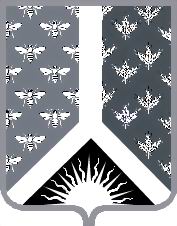 Кемеровская областьНовокузнецкий муниципальный районАдминистрация Новокузнецкого муниципального районаПОСТАНОВЛЕНИЕот 08.08.2019 № 153г. НовокузнецкО признании утратившими силу некоторых  нормативных правовых актов администрации Новокузнецкого муниципального района В целях приведения муниципальных нормативных правовых актов в соответствие с действующим законодательством, руководствуясь статьей 40 Устава муниципального образования «Новокузнецкий муниципальный район:Признать утратившими силу:постановление  администрации Новокузнецкого муниципального района 
от 25.01.2013 № 16 «Об утверждении Комиссии по принятию решений о предоставлении средств (части средств) областного материнского (семейного) капитала»;постановление администрации Новокузнецкого муниципального района  
от 02.09.2013 № 224  «Об утверждении Комиссии по принятию решений о предоставлении средств (части средств) областного материнского (семейного) капитала»;постановление администрации Новокузнецкого муниципального района  
от 07.11.2013 № 289 «О внесении изменений в Приложение № 2 к Постановлению администрации Новокузнецкого муниципального района от 25.01.2013 № 16( в ред. от 02.09.2013 № 224)  «Об утверждении Комиссии по принятию решений о предоставлении средств (части средств) областного материнского (семейного) капитала»;постановление  администрации Новокузнецкого муниципального района                      от 18.11.2013 № 296 «Об утверждении Комиссии по принятию решений о предоставлении государственной социальной помощи на основании социального контракта»;постановление  администрации Новокузнецкого муниципального района 
от 25.12.2015 № 285 «О внесении изменений в постановление администрации Новокузнецкого муниципального района от 18.11.2013 № 296  «Об утверждении Комиссии по принятию решений о предоставлении государственной социальной помощи на основании социального контракта».2. Опубликовать настоящее постановление в Новокузнецкой районной газете «Сельские вести» и разместить на официальном сайте муниципального образования «Новокузнецкий муниципальный район» www.admnkr.ru в информационно-телекоммуникационной сети «Интернет».3. Настоящее постановление вступает в силу со дня, следующего за днем его официального опубликования.4. Контроль за исполнением настоящего постановления возложить на заместителя главы Новокузнецкого муниципального района по социальным вопросам Л.В. Калугину.Глава Новокузнецкого муниципального  района                                                      А.В. Шарнин